УДК 621.396 О.А. Беляев, А.С. РябоконьПРИМЕР ОФОРМЛЕНИЯ СТАТЬИA.O. Belyaev, A.S. RyabokonEXAMPLE OF THE ARTICLESАннотацияАннотация на русском языке представляет собой краткое изложение содержания статьи, включающее основные фактические сведения и выводы описываемой работы, и рассчитана на широкий круг читателей. Объем аннотации 200 – 300 слов.Ключевые слова: не более 15 ключевых слов, именительный падеж, единственное число, строчными буквами, через запятую.AbstractAbstract in EnglishKeywords: in EnglishВведениеТекст статьи набирается в текстовом редакторе Microsoft Word, гарнитура Times New Roman, размер шрифта 10, одинарный интервал. Индексы надстрочные и подстрочные необходимо поднимать вверх или опускать вниз, соответственно, а не набирать в строку. Цели и задачиОсновная частьФормулы набираются сочетанием основного шрифта и шрифта Symbol (исключение для дробей, сумм, квадратного корня) в Microsoft Equation 3.0 (Редактор формул в Microsoft Word). Латинские знаки в формулах и обозначениях (как в тексте, так и на рисунках) набираются курсивом. Нумеровать следует только те формулы и уравнения, на которые есть ссылка в изложении.Таблица 1Название таблицы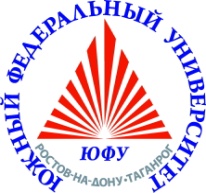 Рис.1 – Название рисункаЗаключениеБИБЛИОГРАФИЧЕСКИЙ СПИСОКСетевые стандарты беспроводных сетей с малым энергопотреблением [Электронный ресурс] / Ник Ван Дирдонк // Электронные компоненты, 2009, №3. URL: www.russianelectronics.ru/developer-r/review/2191/doc/43290/ (дата обращения 2.04.2015).Колыбельников А.И. Обзор технологий беспроводных сетей / А.И. Колыбельников // ТРУДЫ МФТИ, 2012 Том 4, № 2. – С. 3-29.Резник В.А. Инновации в мире беспроводных технологий: промышленный стандарт ISA100.11a / В.А. Резник // Автоматизация в промышленности, 2011, №6. – С. 21-26.Синютин Е.С. Новые интегральные решения для разработки сборщиков энергии из окружающей среды [Электронный ресурс] // Инженерный вестник Дона, № 4 – URL: www.ivdon.ru/ru/magazine/archive/N4y2014/2714 (дата обращения 2.04.2015).Авторы: Алексей Олегович Беляев, кандидат технических наук, начальник сектора Научно-технический центр «Техноцентр» Южного федерального университета, Россия, город Таганрог, улица Петровская 81, 347900, телефон: +7 (8634) 31-11-43, email: alexysob@gmail.comРябоконь Александр Сергеевич, кандидат технических наук, младший научный сотрудник, Научно-технический центр «Техноцентр» Южного федерального университета, Россия, город Таганрог, улица Петровская 81, 347900, телефон: +7 (8634) 31-11-43, email: chiptagan@mail.ruAuthors: Alexey Olegovich Belyaev, Candidate of Technical Sciences (Ph.D.), team leader, Scientific and Technical Center "Technocentеr" Southern Federal University, 347900, Russia, Taganrog, 81 Petrovskaya street, phone: +7 (8634) 31-11-43, email: alexysob@gmail.comAlexander Sergeevich Ryabokon, Candidate of Technical Sciences (Ph.D.), junior researcher, Scientific and Technical Center "Technocentеr" Southern Federal University, 347900, Russia, Taganrog, 81 Petrovskaya street, phone: +7 (8634) 31-11-43, email: chiptagan@mail.ruПараметрЗначение